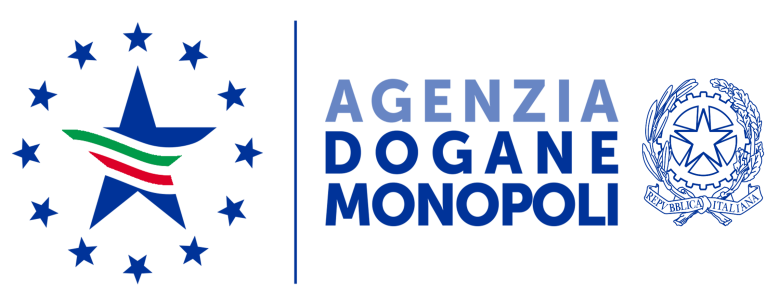 UFFICIO DELLE DOGANE DI TARANTO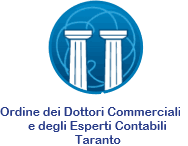 EORDINE   DEI    DOTTORI  COMMERCIALISTI  EDEGLI ESPERTI  CONTABILI DI  TARANTOVI  INVITANO  AL  WORKSHOPGiovedì 19 Dicembre  2019  ore 15.00 – 18.00Sala Monfredi - Cittadella delle Imprese  Via Virgilio 152 - TarantoProgrammaSalutI e presentazione   Dott. Cosimo Damiano LATORREPresidente ODCEC di TarantoDott. Giuseppe CICCARELLI    Dirigente Ufficio delle Dogane di TarantoInterventi  Dott. Giuseppe CICCARELLI Dirigente Ufficio delle Dogane di TarantoDott. Vincenzo CONTIResp. P.O.E.R. Tributi Verifiche e Controlli  Ufficio delle Dogane di TarantoDott. Matteo DE LISIResp. Reparto Controlli DoganaliInfo Brexit Hard  Brexit  Problematiche DoganaliImpatto di Brexit sulla circolazione dei              prodotti soggetti  ad accise FACILITAZIONI DOGANALI Semplificazioni all’Export Il sistema degli Esportatori Registrati Lo status di Esportatore Autorizzato